Title of MilestoneIntroduce the milestone, what it is, a short description Also include if it is related directly to a Deliverable, list that Deliverable number and title. If possible, state how this milestone is a measure to a specific objective of COMPARE.Section 1 or titleThe following section is about a topic of relevance.  SubsectionUse as many sections and subsections as needed. Graphics are good to use in a document.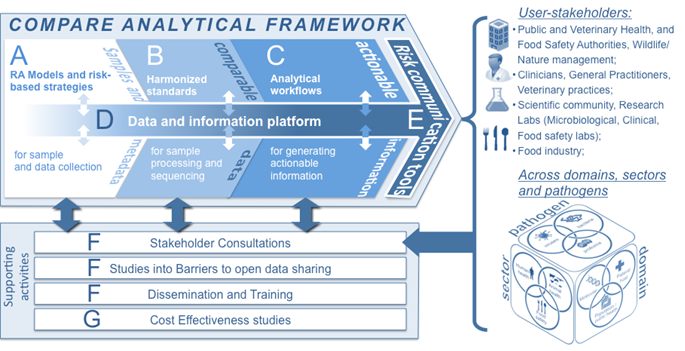 Annex I. TitleYou can always add additional information in an annex. 